History and Geography Long Term Plan 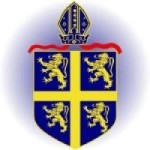 Holy Trinity C of E Primary SchoolGeography ConceptsGeography ConceptsHistory ConceptsHistory ConceptsPlanning and Decision MakingCause and EffectUsing EvidenceCause and ConsequenceChangeLocation and PlaceSignificanceContinuity and ChangeAutumn 1Autumn 1Autumn 1Autumn 1Autumn 1Autumn 1Autumn 1Autumn 1Autumn 2Autumn 2Autumn 2Autumn 2Autumn 2Autumn 2Autumn 2Autumn 2Autumn 2Spring 1Spring 1Spring 1Spring 1Spring 1Spring 1Spring 1Spring 1Spring 2Spring 2Spring 2Spring 2Summer 1Summer 1Summer 1Summer 1Summer 1Summer 1Summer 1Summer 1Summer 1Summer 1Summer 1Summer 2Summer 2Summer 2Summer 2Summer 2Summer 2Summer 2Summer 2Summer 2Summer 2Summer 2Summer 2Summer 2Summer 2Summer 2Summer 2Summer 2Summer 2EYFSEYFSN.B. Early Years Outcomes are taught throughout the academic year. The topics below are Early Learning Goal outcomes that link to History and GeographyN.B. Early Years Outcomes are taught throughout the academic year. The topics below are Early Learning Goal outcomes that link to History and GeographyN.B. Early Years Outcomes are taught throughout the academic year. The topics below are Early Learning Goal outcomes that link to History and GeographyN.B. Early Years Outcomes are taught throughout the academic year. The topics below are Early Learning Goal outcomes that link to History and GeographyN.B. Early Years Outcomes are taught throughout the academic year. The topics below are Early Learning Goal outcomes that link to History and GeographyN.B. Early Years Outcomes are taught throughout the academic year. The topics below are Early Learning Goal outcomes that link to History and GeographyN.B. Early Years Outcomes are taught throughout the academic year. The topics below are Early Learning Goal outcomes that link to History and GeographyN.B. Early Years Outcomes are taught throughout the academic year. The topics below are Early Learning Goal outcomes that link to History and GeographyN.B. Early Years Outcomes are taught throughout the academic year. The topics below are Early Learning Goal outcomes that link to History and GeographyN.B. Early Years Outcomes are taught throughout the academic year. The topics below are Early Learning Goal outcomes that link to History and GeographyN.B. Early Years Outcomes are taught throughout the academic year. The topics below are Early Learning Goal outcomes that link to History and GeographyN.B. Early Years Outcomes are taught throughout the academic year. The topics below are Early Learning Goal outcomes that link to History and GeographyN.B. Early Years Outcomes are taught throughout the academic year. The topics below are Early Learning Goal outcomes that link to History and GeographyN.B. Early Years Outcomes are taught throughout the academic year. The topics below are Early Learning Goal outcomes that link to History and GeographyN.B. Early Years Outcomes are taught throughout the academic year. The topics below are Early Learning Goal outcomes that link to History and GeographyN.B. Early Years Outcomes are taught throughout the academic year. The topics below are Early Learning Goal outcomes that link to History and GeographyN.B. Early Years Outcomes are taught throughout the academic year. The topics below are Early Learning Goal outcomes that link to History and GeographyN.B. Early Years Outcomes are taught throughout the academic year. The topics below are Early Learning Goal outcomes that link to History and GeographyN.B. Early Years Outcomes are taught throughout the academic year. The topics below are Early Learning Goal outcomes that link to History and GeographyN.B. Early Years Outcomes are taught throughout the academic year. The topics below are Early Learning Goal outcomes that link to History and GeographyN.B. Early Years Outcomes are taught throughout the academic year. The topics below are Early Learning Goal outcomes that link to History and GeographyN.B. Early Years Outcomes are taught throughout the academic year. The topics below are Early Learning Goal outcomes that link to History and GeographyN.B. Early Years Outcomes are taught throughout the academic year. The topics below are Early Learning Goal outcomes that link to History and GeographyN.B. Early Years Outcomes are taught throughout the academic year. The topics below are Early Learning Goal outcomes that link to History and GeographyN.B. Early Years Outcomes are taught throughout the academic year. The topics below are Early Learning Goal outcomes that link to History and GeographyN.B. Early Years Outcomes are taught throughout the academic year. The topics below are Early Learning Goal outcomes that link to History and GeographyN.B. Early Years Outcomes are taught throughout the academic year. The topics below are Early Learning Goal outcomes that link to History and GeographyN.B. Early Years Outcomes are taught throughout the academic year. The topics below are Early Learning Goal outcomes that link to History and GeographyN.B. Early Years Outcomes are taught throughout the academic year. The topics below are Early Learning Goal outcomes that link to History and GeographyN.B. Early Years Outcomes are taught throughout the academic year. The topics below are Early Learning Goal outcomes that link to History and GeographyN.B. Early Years Outcomes are taught throughout the academic year. The topics below are Early Learning Goal outcomes that link to History and GeographyN.B. Early Years Outcomes are taught throughout the academic year. The topics below are Early Learning Goal outcomes that link to History and GeographyN.B. Early Years Outcomes are taught throughout the academic year. The topics below are Early Learning Goal outcomes that link to History and GeographyN.B. Early Years Outcomes are taught throughout the academic year. The topics below are Early Learning Goal outcomes that link to History and GeographyN.B. Early Years Outcomes are taught throughout the academic year. The topics below are Early Learning Goal outcomes that link to History and GeographyN.B. Early Years Outcomes are taught throughout the academic year. The topics below are Early Learning Goal outcomes that link to History and GeographyN.B. Early Years Outcomes are taught throughout the academic year. The topics below are Early Learning Goal outcomes that link to History and GeographyN.B. Early Years Outcomes are taught throughout the academic year. The topics below are Early Learning Goal outcomes that link to History and GeographyN.B. Early Years Outcomes are taught throughout the academic year. The topics below are Early Learning Goal outcomes that link to History and GeographyN.B. Early Years Outcomes are taught throughout the academic year. The topics below are Early Learning Goal outcomes that link to History and GeographyN.B. Early Years Outcomes are taught throughout the academic year. The topics below are Early Learning Goal outcomes that link to History and GeographyN.B. Early Years Outcomes are taught throughout the academic year. The topics below are Early Learning Goal outcomes that link to History and GeographyN.B. Early Years Outcomes are taught throughout the academic year. The topics below are Early Learning Goal outcomes that link to History and GeographyN.B. Early Years Outcomes are taught throughout the academic year. The topics below are Early Learning Goal outcomes that link to History and GeographyN.B. Early Years Outcomes are taught throughout the academic year. The topics below are Early Learning Goal outcomes that link to History and GeographyN.B. Early Years Outcomes are taught throughout the academic year. The topics below are Early Learning Goal outcomes that link to History and GeographyN.B. Early Years Outcomes are taught throughout the academic year. The topics below are Early Learning Goal outcomes that link to History and GeographyN.B. Early Years Outcomes are taught throughout the academic year. The topics below are Early Learning Goal outcomes that link to History and GeographyN.B. Early Years Outcomes are taught throughout the academic year. The topics below are Early Learning Goal outcomes that link to History and GeographyN.B. Early Years Outcomes are taught throughout the academic year. The topics below are Early Learning Goal outcomes that link to History and GeographyN.B. Early Years Outcomes are taught throughout the academic year. The topics below are Early Learning Goal outcomes that link to History and GeographyN.B. Early Years Outcomes are taught throughout the academic year. The topics below are Early Learning Goal outcomes that link to History and GeographyN.B. Early Years Outcomes are taught throughout the academic year. The topics below are Early Learning Goal outcomes that link to History and GeographyN.B. Early Years Outcomes are taught throughout the academic year. The topics below are Early Learning Goal outcomes that link to History and GeographyN.B. Early Years Outcomes are taught throughout the academic year. The topics below are Early Learning Goal outcomes that link to History and GeographyN.B. Early Years Outcomes are taught throughout the academic year. The topics below are Early Learning Goal outcomes that link to History and GeographyN.B. Early Years Outcomes are taught throughout the academic year. The topics below are Early Learning Goal outcomes that link to History and GeographyN.B. Early Years Outcomes are taught throughout the academic year. The topics below are Early Learning Goal outcomes that link to History and GeographyEYFSEYFSNew BeginningsDinosaursOurselvesHarvestNew BeginningsDinosaursOurselvesHarvestNew BeginningsDinosaursOurselvesHarvestNew BeginningsDinosaursOurselvesHarvestNew BeginningsDinosaursOurselvesHarvestNew BeginningsDinosaursOurselvesHarvestNew BeginningsDinosaursOurselvesHarvestNew BeginningsDinosaursOurselvesHarvestLet’s Celebrate!WinterChristmasLet’s Celebrate!WinterChristmasLet’s Celebrate!WinterChristmasLet’s Celebrate!WinterChristmasLet’s Celebrate!WinterChristmasLet’s Celebrate!WinterChristmasLet’s Celebrate!WinterChristmasLet’s Celebrate!WinterChristmasLet’s Celebrate!WinterChristmasStories and RhymesChinese New YearGrowthStories and RhymesChinese New YearGrowthStories and RhymesChinese New YearGrowthStories and RhymesChinese New YearGrowthStories and RhymesChinese New YearGrowthStories and RhymesChinese New YearGrowthStories and RhymesChinese New YearGrowthStories and RhymesChinese New YearGrowthSuper StuffGrowthEasterSuper StuffGrowthEasterSuper StuffGrowthEasterSuper StuffGrowthEasterBrilliant BeastsBrilliant BeastsBrilliant BeastsBrilliant BeastsBrilliant BeastsBrilliant BeastsBrilliant BeastsBrilliant BeastsBrilliant BeastsBrilliant BeastsBrilliant BeastsFun at the SeasideSummerFun at the SeasideSummerFun at the SeasideSummerFun at the SeasideSummerFun at the SeasideSummerFun at the SeasideSummerFun at the SeasideSummerFun at the SeasideSummerFun at the SeasideSummerFun at the SeasideSummerFun at the SeasideSummerFun at the SeasideSummerFun at the SeasideSummerFun at the SeasideSummerFun at the SeasideSummerFun at the SeasideSummerFun at the SeasideSummerFun at the SeasideSummerEYFSEYFSNew BeginningsDinosaursPeople Who Help UsHarvestNew BeginningsDinosaursPeople Who Help UsHarvestNew BeginningsDinosaursPeople Who Help UsHarvestNew BeginningsDinosaursPeople Who Help UsHarvestNew BeginningsDinosaursPeople Who Help UsHarvestNew BeginningsDinosaursPeople Who Help UsHarvestNew BeginningsDinosaursPeople Who Help UsHarvestNew BeginningsDinosaursPeople Who Help UsHarvestLet’s Celebrate!Nocturnal AnimalsWinterChristmasLet’s Celebrate!Nocturnal AnimalsWinterChristmasLet’s Celebrate!Nocturnal AnimalsWinterChristmasLet’s Celebrate!Nocturnal AnimalsWinterChristmasLet’s Celebrate!Nocturnal AnimalsWinterChristmasLet’s Celebrate!Nocturnal AnimalsWinterChristmasLet’s Celebrate!Nocturnal AnimalsWinterChristmasLet’s Celebrate!Nocturnal AnimalsWinterChristmasLet’s Celebrate!Nocturnal AnimalsWinterChristmasStories and RhymesChinese New YearGrowthStories and RhymesChinese New YearGrowthStories and RhymesChinese New YearGrowthStories and RhymesChinese New YearGrowthStories and RhymesChinese New YearGrowthStories and RhymesChinese New YearGrowthStories and RhymesChinese New YearGrowthStories and RhymesChinese New YearGrowthSuper StoriesGrowthEasterSuper StoriesGrowthEasterSuper StoriesGrowthEasterSuper StoriesGrowthEasterAmazing AnimalsAmazing AnimalsAmazing AnimalsAmazing AnimalsAmazing AnimalsAmazing AnimalsAmazing AnimalsAmazing AnimalsAmazing AnimalsAmazing AnimalsAmazing AnimalsJourneysFun at the SeasideRecyclingPirates / MermaidsJourneysFun at the SeasideRecyclingPirates / MermaidsJourneysFun at the SeasideRecyclingPirates / MermaidsJourneysFun at the SeasideRecyclingPirates / MermaidsJourneysFun at the SeasideRecyclingPirates / MermaidsJourneysFun at the SeasideRecyclingPirates / MermaidsJourneysFun at the SeasideRecyclingPirates / MermaidsJourneysFun at the SeasideRecyclingPirates / MermaidsJourneysFun at the SeasideRecyclingPirates / MermaidsJourneysFun at the SeasideRecyclingPirates / MermaidsJourneysFun at the SeasideRecyclingPirates / MermaidsJourneysFun at the SeasideRecyclingPirates / MermaidsJourneysFun at the SeasideRecyclingPirates / MermaidsJourneysFun at the SeasideRecyclingPirates / MermaidsJourneysFun at the SeasideRecyclingPirates / MermaidsJourneysFun at the SeasideRecyclingPirates / MermaidsJourneysFun at the SeasideRecyclingPirates / MermaidsJourneysFun at the SeasideRecyclingPirates / MermaidsEYFSEYFSSpeakingSpeakingSpeakingSpeakingSpeakingSpeakingSpeakingSpeakingReadingReadingReadingReadingReadingReadingReadingReadingReadingWritingWritingWritingWritingWritingWritingWritingWritingPeople and CommunitiesPeople and CommunitiesPeople and CommunitiesPeople and CommunitiesThe WorldThe WorldThe WorldThe WorldThe WorldThe WorldThe WorldThe WorldThe WorldThe WorldThe WorldTechnologyTechnologyTechnologyTechnologyTechnologyTechnologyTechnologyTechnologyTechnologyTechnologyTechnologyTechnologyTechnologyTechnologyTechnologyTechnologyTechnologyTechnologyEYFSEYFSHistoryHistoryHistoryHistoryHistoryHistoryHistoryHistoryHistoryHistoryHistoryHistoryHistoryHistoryHistoryHistoryHistoryHistoryHistoryHistoryHistoryGeographyGeographyGeographyGeographyGeographyGeographyGeographyGeographyGeographyGeographyGeographyGeographyGeographyGeographyGeographyGeographyGeographyGeographyGeographyGeographyGeographyGeographyGeographyGeographyGeographyGeographyGeographyGeographyGeographyGeographyGeographyGeographyGeographyGeographyGeographyGeographyGeographyEYFSEYFSY1Y1Where do I live?Where do I live?Where do I live?Where do I live?Where do I live?Where do I live?Where do I live?Where do I live?Why did the Great Fire of London happen?Why did the Great Fire of London happen?Why did the Great Fire of London happen?Why did the Great Fire of London happen?Why did the Great Fire of London happen?Why did the Great Fire of London happen?Why did the Great Fire of London happen?Why did the Great Fire of London happen?Who was Captain James Cook?Who was Captain James Cook?Who was Captain James Cook?Who was Captain James Cook?Who was Captain James Cook?Who was Captain James Cook?Who was Captain James Cook?Who was Captain James Cook?Who was Captain James Cook?Who was Captain James Cook?Who was Captain James Cook?How has life changed during Queen Elizabeth II’s reign?How has life changed during Queen Elizabeth II’s reign?How has life changed during Queen Elizabeth II’s reign?How has life changed during Queen Elizabeth II’s reign?How has life changed during Queen Elizabeth II’s reign?How has life changed during Queen Elizabeth II’s reign?How has life changed during Queen Elizabeth II’s reign?How has life changed during Queen Elizabeth II’s reign?How has life changed during Queen Elizabeth II’s reign?How has life changed during Queen Elizabeth II’s reign?How has life changed during Queen Elizabeth II’s reign?How has life changed during Queen Elizabeth II’s reign?How has life changed during Queen Elizabeth II’s reign?How has life changed during Queen Elizabeth II’s reign?How has life changed during Queen Elizabeth II’s reign?How has life changed during Queen Elizabeth II’s reign?How has life changed during Queen Elizabeth II’s reign?How has life changed during Queen Elizabeth II’s reign?Y1Y1GeographyGeographyGeographyGeographyGeographyGeographyGeographyGeographyHistoryHistoryHistoryHistoryHistoryHistoryHistoryHistoryHistory  History  History  History  GeographyGeographyGeographyGeographyGeographyGeographyGeographyHistoryHistoryHistoryHistoryHistoryHistoryHistoryHistoryHistoryHistoryHistoryHistoryHistoryHistoryHistoryHistoryHistoryHistoryY1Y1Y2Y2How has transport changed?How has transport changed?How has transport changed?How has transport changed?How has transport changed?How has transport changed?How has transport changed?How has transport changed?How has transport changed?Is everywhere in the world the same?Is everywhere in the world the same?Is everywhere in the world the same?Is everywhere in the world the same?Is everywhere in the world the same?Is everywhere in the world the same?Is everywhere in the world the same?Is everywhere in the world the same?Is everywhere in the world the same?Is everywhere in the world the same?Is everywhere in the world the same?Is everywhere in the world the same?What was Victorian life like?What was Victorian life like?What was Victorian life like?What was Victorian life like?What was Victorian life like?What was Victorian life like?What was Victorian life like?What was Victorian life like?What was Victorian life like?What was Victorian life like?What was Victorian life like?How have hospitals changed?How have hospitals changed?How have hospitals changed?How have hospitals changed?How have hospitals changed?How have hospitals changed?How have hospitals changed?How have hospitals changed?How have hospitals changed?How have hospitals changed?How have hospitals changed?How have hospitals changed?How have hospitals changed?How have hospitals changed?How have hospitals changed?How have hospitals changed?How have hospitals changed?How have hospitals changed?Y2Y2HistoryHistoryHistoryHistoryHistoryGeography Geography Geography Geography GeographyGeographyGeographyGeographyGeographyGeographyGeographyGeographyGeographyGeographyGeographyGeographyHistoryHistoryHistoryHistoryHistoryHistoryHistoryHistoryHistoryHistoryHistoryHistoryHistoryHistoryHistoryHistoryHistoryHistoryHistoryHistoryHistoryHistoryHistoryHistoryHistoryHistoryHistoryHistoryHistoryY2Y2Y3Y3How is my town different to a city?How is my town different to a city?How is my town different to a city?How is my town different to a city?How is my town different to a city?How is my town different to a city?How is my town different to a city?How is my town different to a city?How is my town different to a city?How is my town different to a city?How is my town different to a city?How is my town different to a city?How is my town different to a city?How is my town different to a city?How is my town different to a city?How is my town different to a city?How is my town different to a city?Who were Britain’s first people?Who were Britain’s first people?Who were Britain’s first people?Who were Britain’s first people?Who were Britain’s first people?Who were Britain’s first people?Who were Britain’s first people?Who were Britain’s first people?Who were Britain’s first people?Who were Britain’s first people?Who were Britain’s first people?What did the Ancient Egyptians do for us?What did the Ancient Egyptians do for us?What did the Ancient Egyptians do for us?What did the Ancient Egyptians do for us?What did the Ancient Egyptians do for us?What did the Ancient Egyptians do for us?What did the Ancient Egyptians do for us?What did the Ancient Egyptians do for us?What did the Ancient Egyptians do for us?What did the Ancient Egyptians do for us?What did the Ancient Egyptians do for us?What did the Ancient Egyptians do for us?Why are rivers important?Why are rivers important?Why are rivers important?Why are rivers important?Why are rivers important?Why are rivers important?Why are rivers important?Why are rivers important?Why are rivers important?Why are rivers important?Why are rivers important?Why are rivers important?Why are rivers important?Why are rivers important?Why are rivers important?Why are rivers important?Why are rivers important?Why are rivers important?Y3Y3GeographyGeographyGeographyGeographyGeographyGeographyGeographyGeographyGeographyGeographyGeographyGeographyGeographyGeographyGeographyGeographyGeographyHistoryHistoryHistoryHistoryHistoryHistoryHistoryHistoryHistoryHistoryHistoryHistoryHistoryHistoryHistoryHistoryHistoryHistoryHistoryHistoryHistoryHistoryHistoryGeographyGeographyGeographyGeographyGeographyGeographyGeographyGeographyGeographyGeographyGeographyGeographyGeographyGeographyGeographyGeographyGeographyGeographyY3Y3Y4Y4How did the Greek’s change the world?How did the Greek’s change the world?How did the Greek’s change the world?How did the Greek’s change the world?How did the Greek’s change the world?How did the Greek’s change the world?How did the Greek’s change the world?How did the Greek’s change the world?How did the Greek’s change the world?How did the Greek’s change the world?How did the Greek’s change the world?How did the Greek’s change the world?How did the Greek’s change the world?How did the Greek’s change the world?How did the Greek’s change the world?How did the Greek’s change the world?How did the Greek’s change the world?What makes up the North East?What makes up the North East?What makes up the North East?What makes up the North East?What makes up the North East?What makes up the North East?What makes up the North East?What makes up the North East?Volcanoes: a suitable home?Volcanoes: a suitable home?Volcanoes: a suitable home?Volcanoes: a suitable home?Volcanoes: a suitable home?Volcanoes: a suitable home?Volcanoes: a suitable home?Volcanoes: a suitable home?Volcanoes: a suitable home?Volcanoes: a suitable home?Volcanoes: a suitable home?Volcanoes: a suitable home?Volcanoes: a suitable home?Volcanoes: a suitable home?Volcanoes: a suitable home?How did the Romans change Britain?How did the Romans change Britain?How did the Romans change Britain?How did the Romans change Britain?How did the Romans change Britain?How did the Romans change Britain?How did the Romans change Britain?How did the Romans change Britain?How did the Romans change Britain?How did the Romans change Britain?How did the Romans change Britain?How did the Romans change Britain?How did the Romans change Britain?How did the Romans change Britain?How did the Romans change Britain?How did the Romans change Britain?How did the Romans change Britain?How did the Romans change Britain?Y4Y4HistoryHistoryHistoryHistoryHistoryHistoryHistoryHistoryHistoryHistoryHistoryHistoryHistoryHistoryHistoryHistoryHistoryGeographyGeographyGeographyGeographyGeographyGeographyGeographyGeographyGeographyGeographyGeographyGeographyGeographyGeographyGeographyGeographyGeographyGeographyGeographyGeographyGeographyGeographyGeographyHistoryHistoryHistoryHistoryHistoryHistoryHistoryHistoryHistoryHistoryHistoryHistoryHistoryHistoryHistoryHistoryHistoryHistoryY4Y4Y5What are the different areas of our world?What are the different areas of our world?What are the different areas of our world?What are the different areas of our world?What are the different areas of our world?What are the different areas of our world?What are the different areas of our world?What are the different areas of our world?What are the different areas of our world?What are the different areas of our world?What are the different areas of our world?Were the Anglo-Saxons and Scots significant?Were the Anglo-Saxons and Scots significant?Were the Anglo-Saxons and Scots significant?Were the Anglo-Saxons and Scots significant?Were the Anglo-Saxons and Scots significant?Were the Anglo-Saxons and Scots significant?Were the Anglo-Saxons and Scots significant?Were the Anglo-Saxons and Scots significant?Were the Anglo-Saxons and Scots significant?Were the Anglo-Saxons and Scots significant?Were the Anglo-Saxons and Scots significant?Were the Anglo-Saxons and Scots significant?Were the Anglo-Saxons and Scots significant?Were the Anglo-Saxons and Scots significant?Were the Anglo-Saxons and Scots significant?‘The lungs of our earth’. Do we really need to protect our rainforests?‘The lungs of our earth’. Do we really need to protect our rainforests?‘The lungs of our earth’. Do we really need to protect our rainforests?‘The lungs of our earth’. Do we really need to protect our rainforests?‘The lungs of our earth’. Do we really need to protect our rainforests?‘The lungs of our earth’. Do we really need to protect our rainforests?‘The lungs of our earth’. Do we really need to protect our rainforests?‘The lungs of our earth’. Do we really need to protect our rainforests?‘The lungs of our earth’. Do we really need to protect our rainforests?‘The lungs of our earth’. Do we really need to protect our rainforests?‘The lungs of our earth’. Do we really need to protect our rainforests?‘The lungs of our earth’. Do we really need to protect our rainforests?‘The lungs of our earth’. Do we really need to protect our rainforests?‘The lungs of our earth’. Do we really need to protect our rainforests?‘The lungs of our earth’. Do we really need to protect our rainforests?Who were the Vikings?Who were the Vikings?Who were the Vikings?Who were the Vikings?Who were the Vikings?Who were the Vikings?Who were the Vikings?Who were the Vikings?Who were the Vikings?Who were the Vikings?Who were the Vikings?Who were the Vikings?Who were the Vikings?Who were the Vikings?Who were the Vikings?Who were the Vikings?Who were the Vikings?Who were the Vikings?Y5GeographyGeographyGeographyGeographyGeographyGeographyGeographyGeographyGeographyGeographyGeographyHistoryHistoryHistoryHistoryHistoryHistoryHistoryHistoryHistoryHistoryHistoryHistoryHistoryHistoryHistoryGeographyGeographyGeographyGeographyGeographyGeographyGeographyGeographyGeographyGeographyGeographyGeographyGeographyGeographyGeographyHistoryHistoryHistoryHistoryHistoryHistoryHistoryHistoryHistoryHistoryHistoryHistoryGeographyGeographyGeographyGeographyGeographyGeographyY5Y6Y6Who were more advanced: the Maya or the Vikings?Who were more advanced: the Maya or the Vikings?Who were more advanced: the Maya or the Vikings?Who were more advanced: the Maya or the Vikings?Who were more advanced: the Maya or the Vikings?Who were more advanced: the Maya or the Vikings?Who were more advanced: the Maya or the Vikings?Who were more advanced: the Maya or the Vikings?Who were more advanced: the Maya or the Vikings?Who were more advanced: the Maya or the Vikings?Who were more advanced: the Maya or the Vikings?Who were more advanced: the Maya or the Vikings?Who were more advanced: the Maya or the Vikings?Who were more advanced: the Maya or the Vikings?Who were more advanced: the Maya or the Vikings?Who were more advanced: the Maya or the Vikings?Who were more advanced: the Maya or the Vikings?What was the cause and effect of World War II?What was the cause and effect of World War II?What was the cause and effect of World War II?What was the cause and effect of World War II?What was the cause and effect of World War II?What was the cause and effect of World War II?What was the cause and effect of World War II?What was the cause and effect of World War II?What was the cause and effect of World War II?What was the cause and effect of World War II?What was the cause and effect of World War II?What was the cause and effect of World War II?What was the cause and effect of World War II?What was the cause and effect of World War II?The World: Disasters?The World: Disasters?The World: Disasters?The World: Disasters?The World: Disasters?The World: Disasters?The World: Disasters?The World: Disasters?The World: Disasters?The World: Disasters?The World: Disasters?The World: Disasters?The World: Disasters?The World: Disasters?The World: Disasters?The World: Disasters?The World: Disasters?The World: Disasters?The World: Disasters?The World: Disasters?The World: Disasters?The World: Disasters?The World: Disasters?The World: Disasters?The World: Disasters?The World: Disasters?The World: Disasters?Y6Y6HistoryHistoryHistoryHistoryHistoryHistoryHistoryHistoryHistoryHistoryHistoryHistoryHistoryHistoryHistoryHistoryHistoryHistoryHistoryHistoryHistoryHistoryHistoryHistoryHistoryHistoryHistoryHistoryHistoryHistoryHistoryGeographyGeographyGeographyGeographyGeographyGeographyGeographyGeographyGeographyGeographyGeographyGeographyGeographyGeographyGeographyGeographyGeographyGeographyGeographyGeographyGeographyGeographyGeographyGeographyGeographyGeographyGeography